ATTENTION : LES MANUELS SCOLAIRES SERONT DISTRIBUES LE JOUR DE LA RENTREEPREVOIR UN GRAND SAC ET LES COUVRIR LE PLUS TOT POSSIBLEPour une bonne conservation des manuels scolaires qui sont prêtés gratuitement par le collège, bien vérifier que le sac ou le cartable soit suffisamment renforcé pour éviter de les détériorer. En effet, chaque année nous devons demander aux élèves peu soigneux le remboursement des livres trop abîmésMATERIEL COMMUNHISTOIREGEOGRAPHIEEDUCATION CIVIQUE1 cahier de 100 pages format 24x32 sans feuilles de dessin, grands carreaux ou 2 cahiers de 50 pages (mêmes caractéristiques que le cahier de 100 pages) à renouveler obligatoirement en cours d’année   Stylos à encre effaçableANGLAIS1 cahier de 100 pages grand format sans spirale 24x32 (à renouveler obligatoirement en cours d’année)Achat du Workbook so english! 3èmeEdition 2017 HATIERANGLAIS EURO   Rapporter le cahier utilisé en 4ème et prévoir l’achat d’un cahier en cours d’annéeALLEMAND1 porte-vue (80 vues) grand formatESPAGNOL1 cahier grand format 24x32 de 96 pages1pochette plastique souple de classeur10 fiches bristol (fiches cartonnées). Si doute attendre la rentrée.ITALIEN1 cahier grand format grands carreaux 100 pages FRANÇAIS1 cahier de 100 pages format 24x32 sans feuille de dessin, grands carreaux (à renouveler en cours d’année obligatoirement)Achat du Fascicule « La grammaire par les exercices » niveau 3ème – Dernière éditions BORDAS   Stylos à encre effaçable Envisager l’achat en cours d’année de  de poche ou classiquesLATINAchat du cahier d’exercices Dixit 3èmeNATHANPochette cartonnée avec élastiques Garder et rapporter le cahier d’exercices Dixit 4ème NATHANMATHEMATIQUES1 cahier 140 pages format 24*32 petits carreaux ou sinon 2 cahiers de 96 pages au format (24 X ) petits carreaux sans spirales (dans le cas des 2 cahiers, le 2e est à mettre de côté et servira en cours d'année lorsque le premier sera plein.)Calculatrice scientifique (CASIO Collège conseillée) qui servira pour tout le collège.   1 rapporteur en plastique transparent et 1 équerre en plastique transparent (Il est conseillé d'attendre la rentrée où il sera possible d’acheter ces 2 instruments de mesure auprès du professeur de mathématiques).SCIENCES DE LA VIE ET DE LA TERRE1 cahier format 24x32– 100 pages – grands carreaux – sans spirales – avec protège-cahier obligatoireFeuilles de dessinSCIENCES PHYSIQUES1 cahier de 100 pages maxi format 24x32, petits carreaux, sans feuilles de dessin, avec protège-cahier obligatoireEDUCATION MUSICALE   Garder le porte vue (80 pages) utilisé les années précédentesARTS PLASTIQUES  Conserver et rapporter le cahier d’arts plastiques de l’année dernière (grand cahier petits ou grands carreaux si possible cahier de travaux techniques)Feutres – crayons de couleur  2 pinceaux : 1 très fin (n°2 ou n°4) et un pinceau brosse (n°10 ou n°12) 5 tubes de peintures (gouache) de couleurs noir/ blanc/ rouge primaire/ jaune primaire/ bleu primaire. 1 pochette de feuilles blanches papier à dessin de format 24x32 en 160mg ou plusTECHNOLOGIE1 grand classeur Pochettes plastique transparentes perforées pour documents 21x29,7Intercalaires Feuilles simples blanches format A4 petits carreauxE.P.S.TENUE OBLIGATOIRE (Prévoir un sac de sport). 1 short 1 maillot1 paire de chaussures de sport pour l’extérieur1 paire de chaussures pour l’intérieur du gymnase (exclusivement réservée à la pratique en salle) avec des semelles qui ne marquent pas sur les sols, bien vérifier lors de l’achat. Les chaussures de sport ont une semelle épaisse permettant un bon amorti et non des baskets « lifestyle » pour la ville, en toile et avec un minimum de semelle (voir document ci-dessous).1 dossier plastifié de format A4 et 1 critérium1 gourdeLes professeurs d’E.P.S. rappellent que lors des exercices physiques, le port de bijoux et de montre est interdit, car il peut occasionner des blessures. De plus, l’établissement n’est pas tenu responsable en cas de pertes, vols ou dégâts.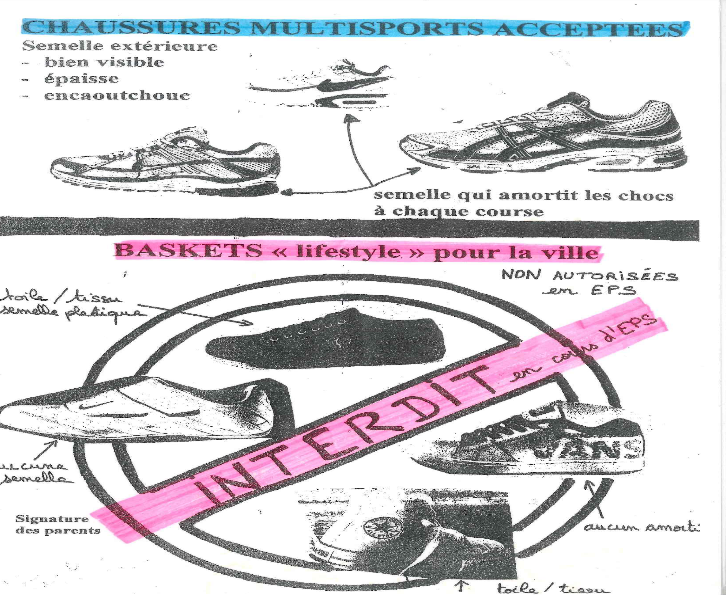 